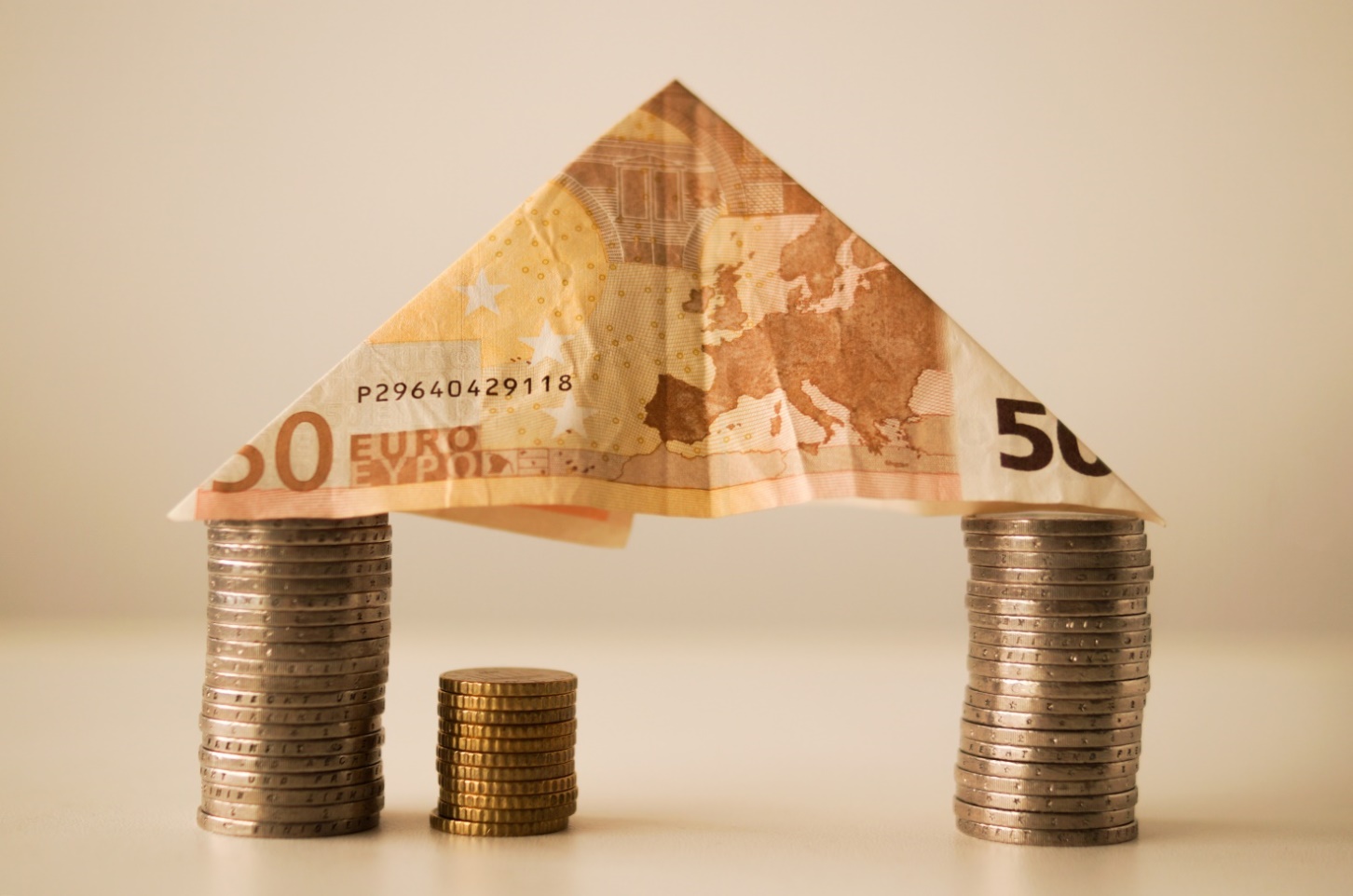 AVVISO PUBBLICO PER LA PRESENTAZIONE DELLE DOMANDE DI ACCESSO AL FONDO “PICCOLI PRESTITI PER IL SOSTEGNO ED IL RAFFORZAMENTO DELLE MICROIMPRESE LUCANE”DGR Basilicata n. 197  del 20.03.2020 e ss.ii.mm.Allegato  G  - SCHEMA ATTESTAZIONE POSSESSO DEI REQUISITI PATRIMONIALI ED ECONOMICIATTESTAZIONE POSSESSO DEI REQUISITI PATRIMONIALI ED ECONOMICI E FINANZIAMENTI RICEVUTI DALL’IMPRESA NEGLI ULTIMI 12 MESI Il sottoscritto ________________________________________________ nato a ____________________ il ______________________, residente in _________________________  Via ______________________ n. ______, Iscritto nell’Albo professionale ____________________________ al n. ____________________________ dal____________________________ in relazione al programma di spesa a valere sull’Avviso Pubblico per la presentazione delle domande di accesso al Fondo “Piccoli prestiti per il sostegno ed il rafforzamento delle microimprese lucane” (di seguito “Avviso”) di cui alla DGR Basilicata n. 197 del 20.03.2020 e ss.ii.mm., relativo alla domanda candidata dal proponente  ________________________ ATTESTA CHEl’impresa, nell’ultimo esercizio contabile chiuso ha registrato i seguenti valori di bilancio:Sottoscritta digitalmente ai sensi del D.Lgs. 82/2005 ss.mm.ii. Regione Basilicata Dipartimento Politiche di Sviluppo, Lavoro, Formazione e RicercaUfficio Politiche di SviluppoVia Vincenzo Verrastro, 8- 85100 PotenzaSviluppo Basilicata S.pA.Centro Direzionale Z.I. snc85050 – Tito (PZ)ParametriimportoLiquidità (Voce C -IV Attivo dello Stato Patrimoniale);Ricavi ultimo esercizio (Voce A-1 del Conto Economico)Immobilizzazioni materiali (Voce B II Attivo dello Stato Patrimoniale),